Beoordelingslijst  Spel en drama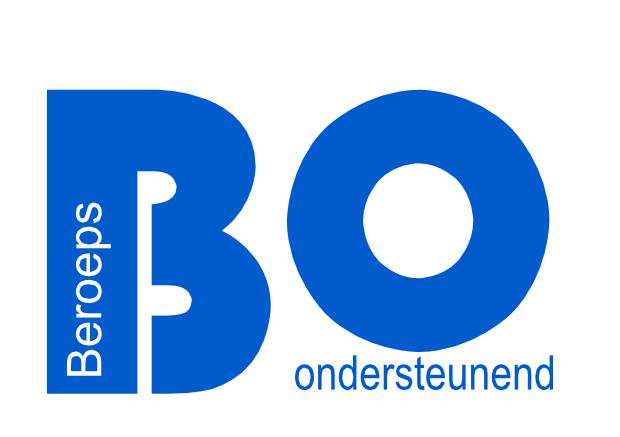 Cohort 2016Beoordelingslijst  Spel en dramaCohort 2016Beoordelingslijst  Spel en dramaCohort 2016Beoordelingslijst  Spel en dramaCohort 2016Opleiding: PMKO, GPM, OAPMKO, GPM, OAPMKO, GPM, OAStudent:Beoordelaar:Datum: Voldoende aanwezigheid en inzet zijn voorwaarde voor een beoordeling van het resultaat.Voldoende aanwezigheid en inzet zijn voorwaarde voor een beoordeling van het resultaat.Voldoende aanwezigheid en inzet zijn voorwaarde voor een beoordeling van het resultaat.Voldoende aanwezigheid en inzet zijn voorwaarde voor een beoordeling van het resultaat.Leeropbrengsten en/of producten   Leeropbrengsten en/of producten   Maximum aantal puntenBehaald aantal puntenLesmap met aantekeningen uit de lessen en ideeën voor spel en drama.wat heb ik gedaan, wat heb ik geleerd, welke ideeën heb ik opgedaanLesmap met aantekeningen uit de lessen en ideeën voor spel en drama.wat heb ik gedaan, wat heb ik geleerd, welke ideeën heb ik opgedaanLesmap met aantekeningen uit de lessen en ideeën voor spel en drama.wat heb ik gedaan, wat heb ik geleerd, welke ideeën heb ik opgedaanLesmap met aantekeningen uit de lessen en ideeën voor spel en drama.wat heb ik gedaan, wat heb ik geleerd, welke ideeën heb ik opgedaan1:	van weinig tot veel1:	van weinig tot veel102:	activiteitenmiddag: 4-6 jaar2:	activiteitenmiddag: 4-6 jaar123:	activiteitenmiddag: 7-9 jaar3:	activiteitenmiddag: 7-9 jaar124:	activiteitenmiddag: 10-12 jaar4:	activiteitenmiddag: 10-12 jaar125:	activiteitenmiddag: pubers5:	activiteitenmiddag: pubers126: muziek en dans6: muziek en dans127:	theaterpresentatie nav een boek (3 weken)7:	theaterpresentatie nav een boek (3 weken)30Totaal aantal punten 1e kans Totaal aantal punten 1e kans 100Toelichting / feedbackToelichting / feedbackToelichting / feedbackToelichting / feedbackDatum + paraaf beoordelaar 1e kansDatum + paraaf beoordelaar 1e kansDatum + paraaf beoordelaar 1e kansDatum + paraaf beoordelaar 1e kansTotaal aantal punten 2e kans (onderdeel herkansen)Totaal aantal punten 2e kans (onderdeel herkansen)100Toelichting / feedback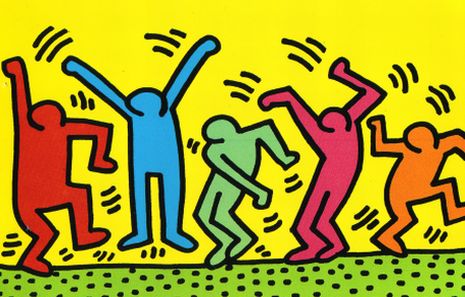 Toelichting / feedbackToelichting / feedbackToelichting / feedbackDatum + paraaf beoordelaar 2e kansDatum + paraaf beoordelaar 2e kansDatum + paraaf beoordelaar 2e kansDatum + paraaf beoordelaar 2e kans